Ұлы Отан соғысының Жеңісінің 70-жылдығын тойлау мерекесінің қарсаңында Павлодар №13 жалпы орта білім беру мектепте салтымызға айналған шара ұйымдастрылды -  бұл атақты адамдармен кездесулерБіздің мектеп оқушылары әйгілі адам, педагог, атақты коллекция жиюшы Наум Григорьевич Шафермен кездесті. Кездеуге Шафер үй-мұражайының директоры Татьяна Сергеевна Корешкова қатысты. Балалар Н.Г.Шафер туралы көптеген мәлімет алды, мысалы Нами Гитин – бұл Наум Григорьевич Шафердің шығармашылық лақап аты екен.  Ол өз бала шағындағы оқиғалар туралы айтып, халқымыз соғыстан шеккен зардаптары  мен Ұлы Жеңіс қандай еңбекпен түскені туралы өте жақсы айтып берді.  Қонақтарымыз фонотеканың қалай жиналғаны туралы айтып берді, жасап жатқан істерінің пайдасы мен қажеттілігін түсіндіріп берді. Жұмыс барысында көптеген дарынды адамдармен кездесетіндері туралы сөз қозғады. Ал оқушыларымыз соғыс әндерінің танымал бірі «Катюша» әнін орындап шықты, Шафердің өлеңдерін оқыды. 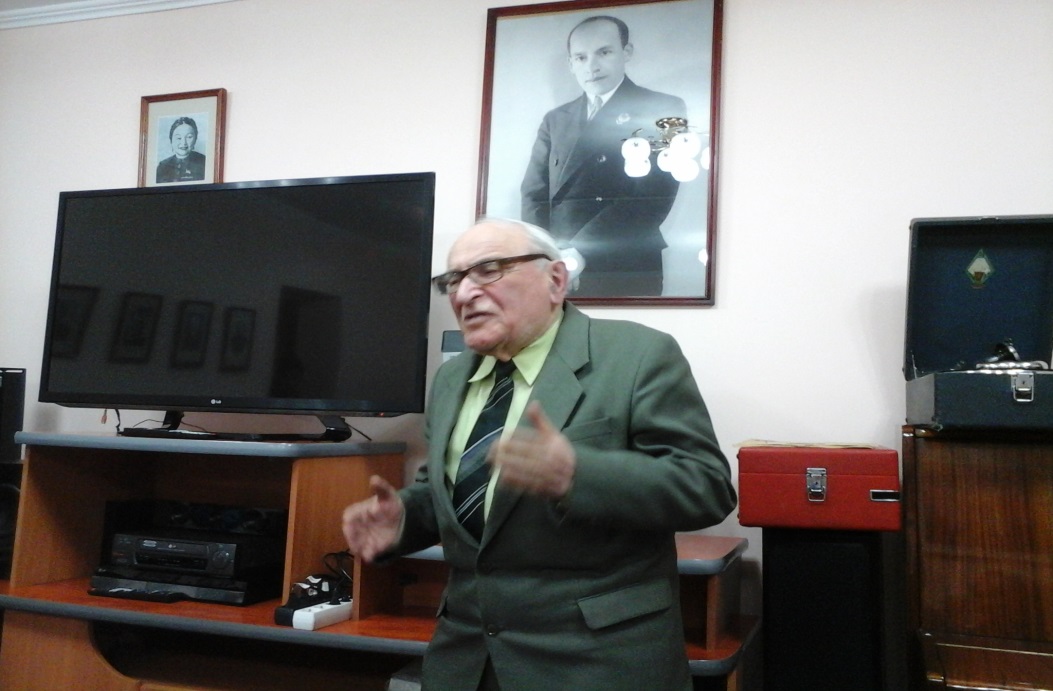 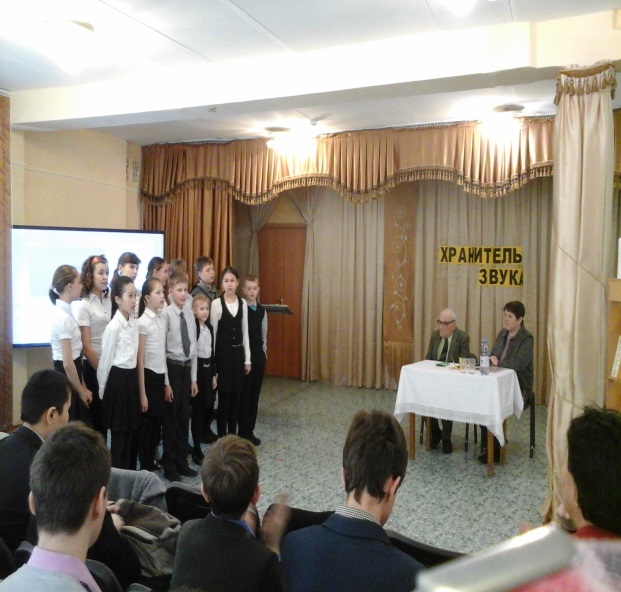 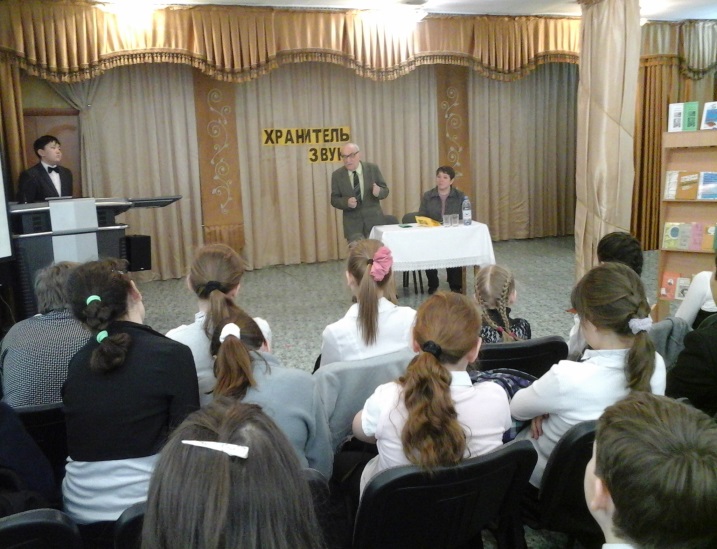 